Administrative Office of the Courts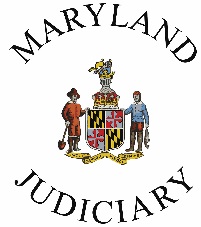 Department of Family Administration2009-A Commerce Park Drive, Annapolis MD 21401NOFA #: N19-0001-25IJurisdictional Application Modification Cover SheetApplicant Organization Name:  	Office/Department/Unit (if applicable):   Program Name (if different): Address:  City:                                 			State:			ZIP:                    Federal Employee Identification Number (FEIN):      			DUNS (if applicable): NAAmount Requested: $ 							Matching Funds: NA										(if applicable)Title	                                           Date		  	   Title                                             DatePlease submit signed application modification to:  DJFSGrants@MDCourts.gov by April 20, 2018. Jurisdictional Grant Application ModificationPlease use this form to modify the FY19 Grant Application submitted in July of 2017.  The rows will expand as you type. To add rows, position your cursor in the last row of the table, right click, and choose “insert row below.”Modification #:Applicant Organization PersonnelNamePhone NumberEmailAdministrative Judge/ Organization Director:Court Administrator/ Administrative Clerk:Project Manager:Project Finance Manager:Authorizing Signatures   By signing below, the applicant agrees to abide by all terms of the Judiciary’s General Conditions as well as the terms of the Special Conditions for FY19 Jurisdictional Grants. Authorizing Signatures   By signing below, the applicant agrees to abide by all terms of the Judiciary’s General Conditions as well as the terms of the Special Conditions for FY19 Jurisdictional Grants. Director/Administrative Authority:Financial Authority:Signature                         SignaturePrinted NamePrinted NameCOUNTY NAME: Is this an ADDITION to your FY19 Application or a REVISION?Line ItemNew or Revised CostExplanation of Addition or RevisionPlease explain both why the line items is needed and how the cost was determined.Original Amount Requested: (submitted July 2017) Changes to Amount Request (+/-):Total Amount of Final Request: 